17 November 2021Dear ParentsButlins Residential Visit – MONDAY 27th JUNE – WEDNESDAY 29th JUNE 2022We would like to offer the opportunity to a group of children from the present Year 6 to visit Butlins Skegness.Previous year’s visit included pupils taking part in various activities including high ropes, archery, climbing wall, zip wires, swimming, bowling, cinema and the fairground!Accommodation consists of 2 bedroomed apartments (silver standard).  The cost of the visit will be approx. £240, travel by coach, full board accommodation and a full programme of activities. The cost is based on a minimum of 41 children going and we have a maximum of 41 spaces.  To confirm our booking, an initial non-refundable deposit of £50 per pupil will be required by 1st December, 2021.  If you have to cancel and someone else is able to take over your place, your deposit would then be refundable.  We do need a minimum of 30 children for this residential trip to go ahead. Final amount to be confirmed nearer the time.If you would like your child to take part in the 2022 visit, would you please complete the form below and return to school no later than Friday 25th November on a first come first served basis.  Once your place has been confirmed, the minimum deposit of £50 will be set up on My Child at School.  Further items will be added to enable you to make the required payment by the due date.Yours sincerelyMrs L Holness______________________________________________________________________________HUMBERSTON CLOVERFIELDS ACADEMY – BUTLINS - SKEGNESSMONDAY 27th JUNE – WEDNESDAY 29th JUNE 2022NAME OF CHILD: ______________________________	CLASS: ____________________I would like my child to take part in the Butlins Residential Visit, Skegness.I agree to pay a minimum of £50 deposit on My Child at School to guarantee my place by 1st December, 2021.*Please note your place cannot be reserved until your deposit has been paid.Signed: _______________________________ Parent/GuardianHumberston Cloverfields AcademySt. Thomas Close, Humberston, , North East Lincolnshire, DN36 4HSTelephone:  (01472) 500217       Fax:  (01472) 500218Email:  office@cloverfields.org.ukActing Principal – Mrs L Holness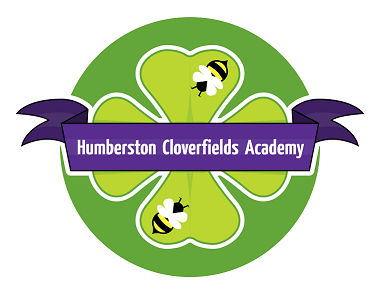 